							                                Revised December 2023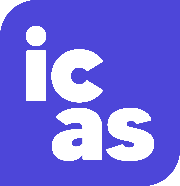 PRO-ACTIVE GRANT APPLICATION FORMQuarterly progress reports will also be required.* CompulsoryPlease email completed form, together with proposal and CVs to: research@icas.comPRINCIPAL APPLICANT   Please attach summary CVs for all 			      applicantsPRINCIPAL APPLICANT   Please attach summary CVs for all 			      applicantsName & addressName & addressName & addressContact detailsCO-APPLICANT(S)Name & addressName & addressName & addressContact detailsName & addressName & addressName & addressContact detailsCO-APPLICANT(S)Name & addressName & addressName & addressContact detailsTITLE OF PROPOSED RESEARCHBRIEF DESCRIPTION OF PROPOSED RESEARCHAMOUNT REQUESTEDPROPOSED STARTING DATE DURATION OF PROJECT:                monthsKEY PROJECT STAGES – TIMETABLE     Please complete as appropriateKEY STAGECOMPLETION DATELiterature review completed and written draft sent to ICASResearch instrument sent to ICAS for approvalData collection completedResearch results analysedDraft ret submitted to ICASOUTPUTS        Intended form of publication output (please tick one or more, as appropriate):  Research report*Article for ICAS publication*Other (please specify)ESTIMATED TIMING OF COSTS    Please complete appropriate years2024 (£)2025 (£)StaffTravelOtherTotalDETAILED BREAKDOWN OF COSTS    Please itemiseCOSTSAMOUNTStaffing costs: 	If teaching buy-out is requested, please explain why this is required and provide details of how this has been calculatedTravel costs:Other costs:TOTAL COSTS£DOES THIS PROJECT FORM PART OF RESEARCH THAT WILL BE SUBMITTED IN RELATION TO A HIGHER DEGREE?NoYesIf yes, please provide details:HAVE YOU RECENTLY OR ARE YOU INTENDING TO APPLY TO ANOTHER FUNDING BODY FOR A PROJECT IN A SIMILAR OR RELATED AREA?  NoYesIf yes, please provide details:DATE SUBMITTED:  